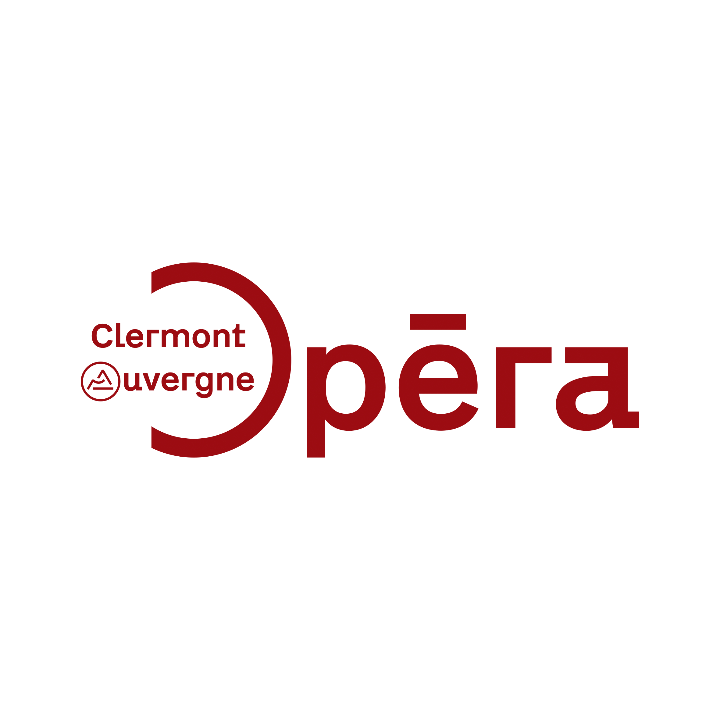 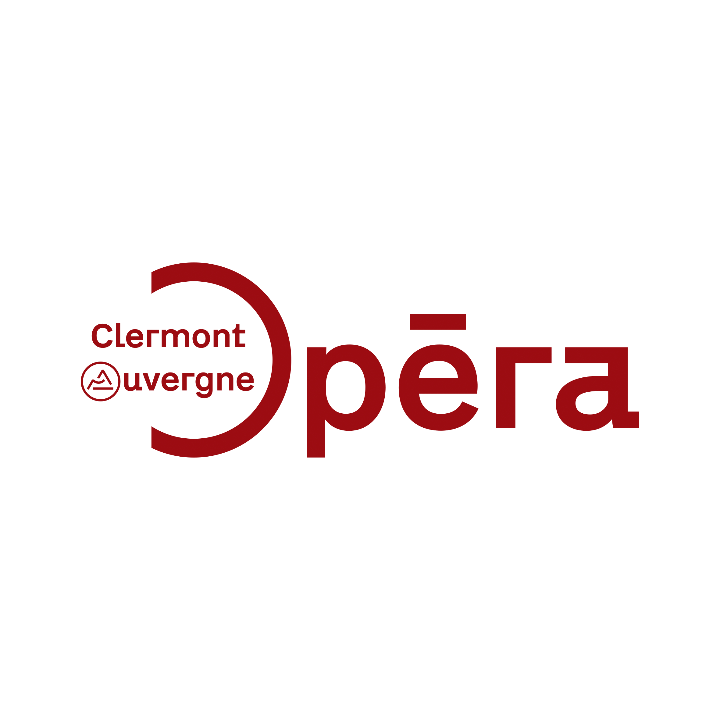 FORMULAIRE DE RESERVATIONSPECTACLE TOUT PUBLICPARCOURS D’EDUCATION ARTISTIQUE ET CULTURELLECOORDONNÉESL’établissement Nom de l’établissement ____________________________________________________________________Nom du Directeur/Principal/Proviseur_________________________________________________________Adresse de l’établissement__________________________________________________________________________________________________________________________________________________________Code Postal____________________ Localité___________________________________________________Tel __/__/__/__/__ - Courriel _____________________________________L’équipe pédagogique Nom de l’enseignant coordonnateur __________________________________________________________Tel__/__/__/__/__ - Courriel ______________________________________Noms et disciplines des autres enseignants membres de l’équipe pédagogique ________________________________________________________________________________________________________________________________________________________________________________Niveau concerné : __________________________Nombre d’élèves de la classe : ________________DESCRIPTION DU PROJET DE CLASSE________________________________________________________________________________________________________________________________________________________________________________________________________________________________________________________________________CHOIX SPECTACLEExcepté pour Egmont et Stabat Mater, tous les spectacles ont lieu à l’Opéra-Théâtre de Clermont-Ferrand (entrée Boulevard Desaix)A noter : Les Avant-scène proposées dans le Foyer Barbalat une heure avant certaines représentations sont obligatoires. Pour aller plus loin……CHOIX PARCOURS (participation gratuite)En complément des spectacles, Clermont Auvergne Opéra vous propose un parcours de médiation (dates à définir en septembre 2020) :   Visiter l’Opéra-Théâtre de Clermont-Ferrand  Assister à une répétition (en fonction des disponibilités)  Rencontrer l’équipe artistique et/ou technique (en fonction des disponibilités)  Visiter l’exposition Lucia di Lammermoor – Libre ! (divers lieux / dates)SENTIER DES ARTSEn complétant vos parcours culturels avec nos partenaires, vous accédez à des tarifs privilégiés. Vous êtes aussi prioritaire sur les actions pédagogiques de votre parcours. Merci de cocher les actions qui vous intéressent.Fonds régional d’art contemporain Auvergne (visite guidée gratuite et 2€/élève pour atelier)  Visite guidée de l’exposition et/ou atelier de création artistiqueCinéma Les Ambiances (4€/élève)    L’important c’est d’aimer d’Andrzej Żuławski (à partir de 15 ans) – jeudi 19 novembre 2020 à 20h   Cinderfella de Frank Tashlin (à partir de 15 ans) - jeudi 14 janvier à 20h   Rebecca de Alfred Hitchcock  (à partir de 15 ans) – Jeudi 11 mars 2021 à 20h    Amadeus de Miloš Forman (à partir de 15 ans) – Jeudi 6 mai 2021 à 20hMusée d’art Roger Quilliot de Clermont-Ferrand (contacter l'accueil du MARQ : accueil.marq@clermontmetropole.eu ou au 04.43.76.25.25, pour connaître le tarif en vigueur à la date de votre visite)  Visite exposition d’une heure sous l’angle « la théâtralité de la peinture » - niveau collège/lycée		Centre Nationale du Costume de Scène de Moulins (-10% sur visite et/ou atelier)   Visite exposition    Atelier (plusieurs au choix selon niveau)Musée de l’Illustration Jeunesse à Moulins (de 20€ à 80€/ classe de 30 élèves)  Visite libre ou guidée et/ou atelier en lien avec une exposition d’illustrations jeunesse de ballets et contes Mu’Pop, Musée des Musiques Populaires à Montluçon (1.50€/ élève)   Visite guidée du parcours musical et instrumentalLes frais de transport restent à la charge de l’établissement scolaire.Fait à :Le :Signature :	Cachet de l’établissementConditions générales de venteToute commande est ferme et définitive à partir de la réception du règlement, au minimum 1 semaine avant la représentation.Des modifications peuvent intervenir en cours de saison dans les programmes et les distributions. Les billets vendus ne sont ni repris, ni échangés. Les spectacles commencent à l'heure précise, les portes de la salle sont fermées dès le début de la représentation.La réservation pour les groupes scolaires est ouverte à partir du 1er juillet 2020 pour l'ensemble des spectacles proposés. Les établissements scolaires qui n'ont jamais bénéficié d'activités à l'Opéra seront prioritaires. L'importance des demandes peut nous contraindre à limiter les réservations à 1 ou 2 classes par établissement.Modalités d’inscription- Envoyez-nous le bulletin de réservation dûment complété.- Un email de confirmation validera votre réservation. Si nous ne pouvons prendre votre inscription, nous vous contacterons. Les demandes seront enregistrées dans l'ordre de leur arrivée et seront ensuite traitées à la réception du règlement.- 1 semaine avant la représentation et après réception du règlement, nous libellons la facture et éditons les billets. Ceux-ci seront à venir retirer à Clermont Auvergne Opéra ou, le cas échéant, envoyés par courrier. Si vous souhaitez les recevoir par courrier, merci de nous envoyer le règlement au moins 2 semaines avant la date de représentation.Le jour du spectacle !Vous devez venir 20 minutes avant chaque représentation, pour régler d’éventuelles formalités administratives et prendre place dans la salle.Tout retard doit être signalé au plus tôt en téléphonant à l’accueil de l’opéra-Théâtre au 04 73 40 86 86 afin de pouvoir organiser l’accueil des autres classes en conséquence. Nous vous rappelons que les photos et films ne sont pas autorisés pendant le spectacle. Pour le bon déroulement du spectacle, les élèves sont sous la responsabilité de leurs accompagnateurs tout au long de la représentation.Modification ou annulationAucun changement dans la composition de votre groupe ne sera pris en compte à compter de la réception du règlement, soit 7 jours avant la date du spectacle.En cas d’annulation de votre réservation, vous devez impérativement nous prévenir par courrier ou par mail, au plus tôt et au minimum un mois avant la date de représentation.PlacementNous vous remercions de respecter les places qui vous seront indiquées par le personnel d’accueil. Mode de règlementEspèces, chèque (à l’ordre du Clermont Auvergne Opéra) ou virement bancaire.Retrait des billetsClermont Auvergne Opéra Maison de la CultureRue Abbé de l’épée63000 Clermont-Ferrand  Nom du spectacleDateNbre élève(s)Nbre Adulte(s) - gratuitTotal commande 1er choix…..x12€…..                €2eme choix…..x12€…..                €3ème choix…..x12€…..                €